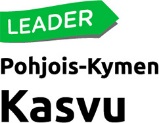 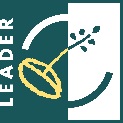 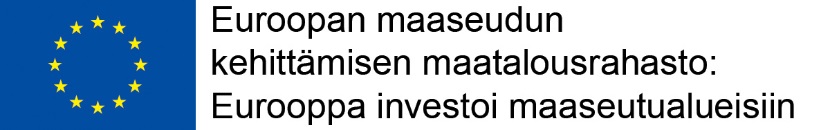 Tarvitseeko toimintasi rahoitusta?

Pohjois-Kymen Kasvun kiertueella jaossa tietoa läpi talven – Saaramaalta Vuolenkoskelle 23 tilaisuutta!Kouvolan ja Iitin alueella on jaossa rahoitusta yleishyödyllisiin kehittämis- ja investointihankkeisiin sekä yritystukiin. Rahoitamme myös nuorten toimintaa uuden Säpinäsataset-mallin kautta. Tule mukaan kuulemaan mahdollisuuksista rahoittaa yrityksesi tai yhdistyksesi toimintaa.Pohjois-Kymen Kasvun rahoitusinfokiertue kiertää kylillä 10.1.-11.4.2017. Katso kiertuepaikat ja aikataulu oheisesta listasta.Tilaisuuksissa kerrotaan Leader-toiminnasta ja -rahoituksesta sekä kartoitetaan paikallisia tarpeita yrityksiltä ja yhdistyksiltä.Tilaisuudet ovat kaikille avoimia ja maksuttomia.Tarkemmat lisätiedot ja ilmoittautumiset:
www.pohjois-kymenkasvu.fiProjektipäällikkö
Jarno Leinonen
e-mail: jarno.leinonen@pohjois-kymenkasvu.fi
p. 0400 545 768